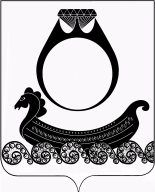 Отдел образованияадминистрации Красносельского муниципального районаКостромской областиПРИКАЗО проведении проверок школьного этапа всероссийской олимпиады школьников   В соответствии Положением  о проведении всероссийской олимпиады школьников, утвержденным  приказом Министерства образования и науки Российской Федерации от 2 декабря  2009года № 695,  в целях осуществления контроля над  проведением школьного этапа всероссийской олимпиады школьниковПРИКАЗЫВАЮ:1. Провести проверки школьного этапа всероссийской  олимпиады школьников с 26 сентября по 13 ноября 2014 года по следующим предметам: иностранные языки, химия, история, физика, математика, литература, русский язык2. Утвердить  состав  комиссии по проверке проведения школьного  этапа всероссийской олимпиады школьников (Приложение 1);3. Утвердить  перечень проверяемых вопросов (Приложение 2);4.  Утвердить график проверок проведения школьного этапа Всероссийской олимпиады школьников (Приложение3); 5. Контроль за   исполнением   настоящего   приказа   возложить   на заведующую районным методическим кабинетом   О.А.АмвросовуЗаведующая отделом образования					Г.И.Гуляева								Приложение 1УтверждаюЗаведующая отделом образования___________________Г.И.Гуляева«___»___________________2014 г.Состав  комиссии  по проверке проведения школьного  этапа всероссийской олимпиады школьниковГ.И.Гуляева, заведующая отделом образования администрации Красносельского муниципального района – председательО.А.Амвросова, заведующая РМК отдела образования, - заместитель председателяЕ.В. Кордюкова, заместитель заведующей отделом образованияЕ.А.Кирпичева   директор  Красносельской основной школы										Приложение 2УтверждаюЗаведующая отделом образования___________________Г.И.Гуляева«___»___________________2014 г.Перечень вопросов проверки проведения школьного этапа всероссийской олимпиады школьниковНормативно-правовая база проведения школьного этапа всероссийской олимпиады школьниковОбеспечение стопроцентного участия школьников 5-11 классов в школьном этапе олимпиады;Назначение и присутствие ответственных лиц, обеспечивающих конфиденциальность информации (тексты заданий, решения, критерии оценивания) школьного этапа всероссийской олимпиады школьников;Соблюдение сроков отчетности  по школьному этапу всероссийской олимпиады школьников											Приложение 3		УтверждаюЗаведующая отделом образования___________________Г.И.Гуляева«___»___________________2014 г.Графикпроверок проведения школьного этапа Всероссийской олимпиады школьников « 26 » сентября 2014 г.пос. Красное-на-Волге№ 124№Образовательная организацияДатаЧлен комиссии, осуществляющий проверку1.Дреневская основная школа (иностранный язык)01 октября Г.И.ГуляеваО.А.Амвросова2. Красносельская основная школа (обществознание)  12 ноябряГ.И.ГуляеваЕ.В. Кордюкова3.Шолоховская средняя школа (история)08 октябряГ.И.ГуляеваО.А.Амвросова4.Подольская основная школа (физика) 10 октябряГ.И.ГуляеваО.А.Амвросова5.  Красносельская средняя школа (математика)20 октябряГ.И.ГуляеваЕ.А.Кирпичева6.Гридинская основная школа (Литература)22 октябряГ.И.ГуляеваО.А.Амвросова7Антоновская средняя школа (русский язык) 07 ноябряГ.И.ГуляеваО.А.Амвросова